LIETUVOS RESPUBLIKOSVYRIAUSIOJI RINKIMŲ KOMISIJASprendimasDĖL RENKAMŲ savivaldybių tarybų NARIŲ SKAIČIAUS,REIKALINGŲ SURINKTI PARAŠŲ SKAIČIAUS, VISUOMENINIO RINKIMŲ KOMITETO NARIŲ SKAIČIAUS IR MINIMALAUS KANDIDATŲ SKAIČIAUS KANDIDATŲ SĄRAŠE nustatymo2018 m. rugsėjo 20 d. Nr. Sp-106 VilniusLietuvos Respublikos vyriausioji rinkimų komisija, vadovaudamasi Lietuvos Respublikos savivaldybių tarybų rinkimų įstatymo 10 ir 34 straipsniais, nusprendžia:1. Nustatyti renkamų savivaldybių tarybų narių skaičių kiekvienoje savivaldybėje  (1 priedas).2. Nustatyti mažiausią ir didžiausią partijos, visuomeninio rinkimų komiteto keliamų kandidatų į savivaldybės tarybos narius skaičių ir  mažiausią visuomeninio rinkimų komiteto narių skaičių (2 priedas).3. Nustatyti reikalingų surinkti parašų skaičių iškelti kandidatų sąrašą, įskaitant kandidatą į savivaldybės tarybos narius – merus, arba išsikelti kandidatu į savivaldybės tarybos narius – merus kiekvienoje savivaldybėje (3 priedas).Pirmininkė	         Laura Matjošaitytė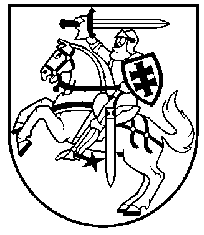 